Отчёт МБОУ СОШ № 151о результатах реализации проекта «Выявление профориентационных предпочтений у обучающихся 5-7 классов общеобразовательных организаций»В период с января по март 2018 года в МБОУ СОШ № 151реализовывался проект «Выявление профориентационных предпочтений у обучающихся 5-7 классов общеобразовательных организаций» (далее – проект) для 170 обучающихся.Проект реализовывался в соответствии с дорожной картой. Результат выполнения дорожной карты представлен в таблице:За прошедшие 3 месяца школьники были включены в большое количество мотивационных мероприятий.Они принимали участие в мероприятия Регионального чемпионата «Молодые профессионалы» (WorldSkillsRussia) – 2018  - 108 чел.; в декаде открытых дверей - 77 чел.; посетили музей истории профессионального образования Новосибирской области 28  чел.; фестиваль профессий посетили 26 чел.. 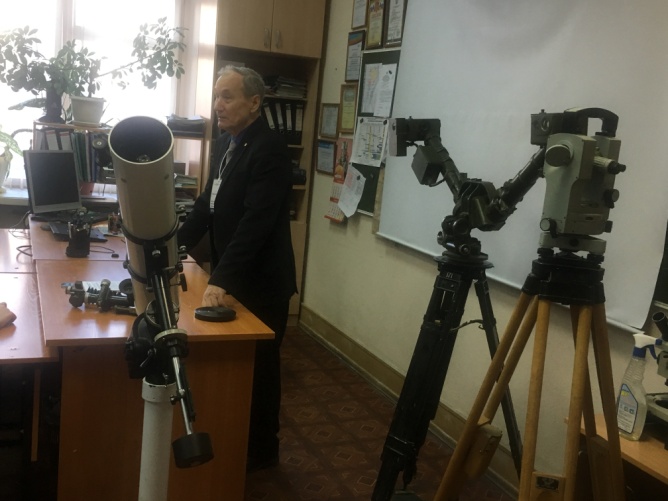 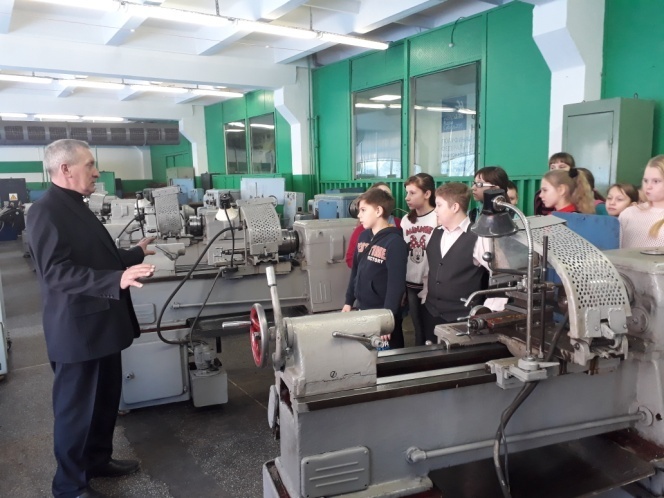 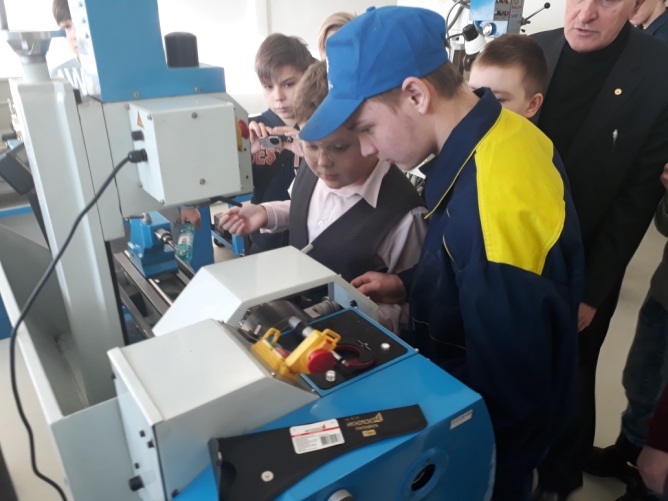 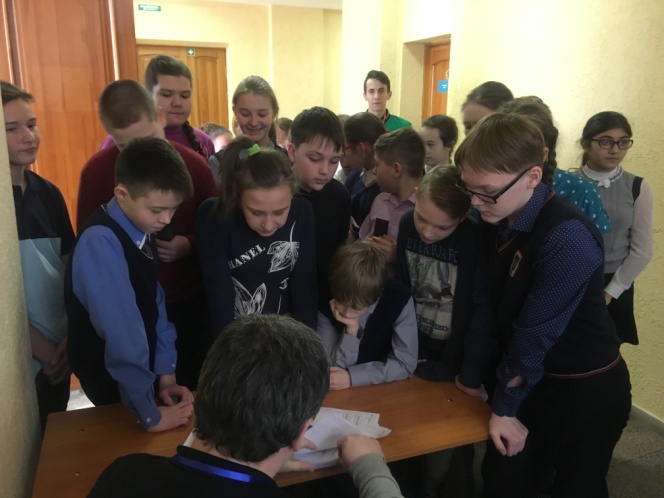 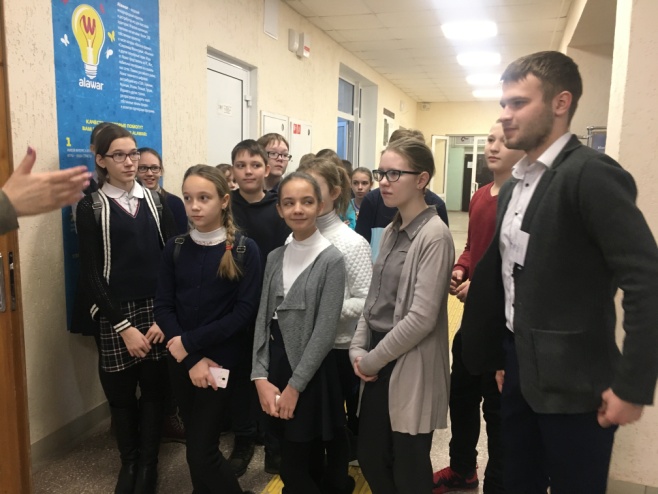 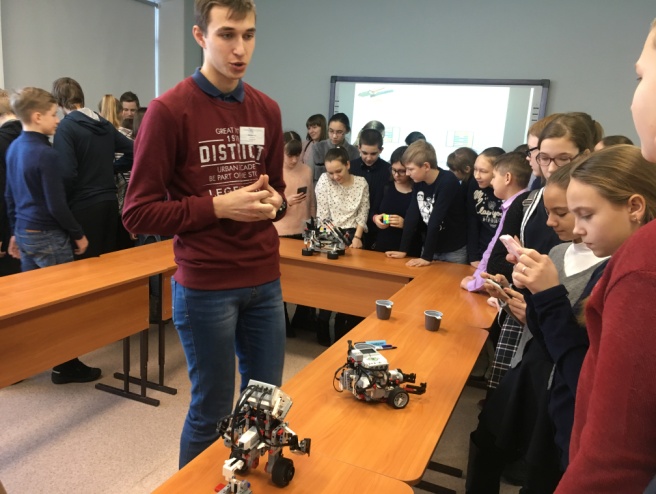 Обучающиеся не только наблюдали за соревнованиями, но были включены в квесты, с ними были проведены экскурсии по профессиональным образовательным учреждениям, мастер-классы. Они попробовали работать у станков, а также пробовали продукцию собственного производства. Им были предложены выступления групп Арт – профи и студенческих агидбригад, презентации профессий и специальностей и  т.д.Обучающиеся также были включены в мотивационные мероприятия, организованные в школе, в том числе: классные часы. Школьники писали сочинения по результатам посещенных мероприятий, , составляли фотоотчеты о профессиях, посещали  выставки достижений в промышленной сфере. В школе был проведен фестиваль «Ярмарка профессий», где за каждым классом была закреплена профессия, и ребята ее представляли с помощью различных форм.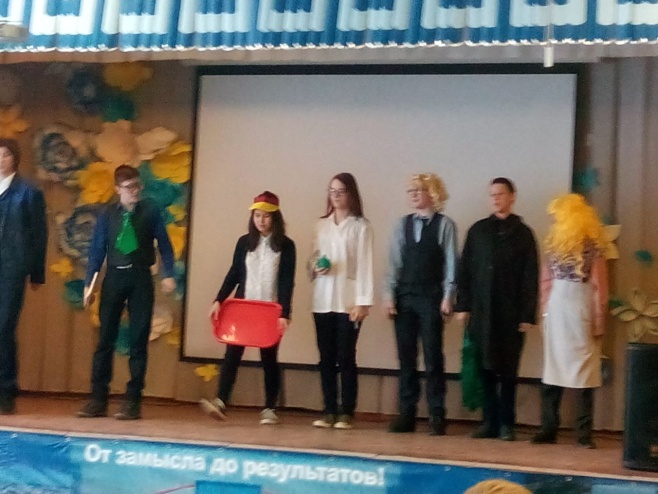 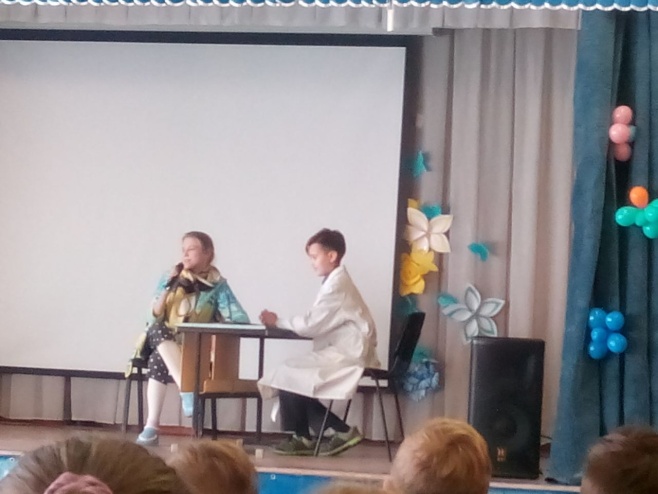 Так же было проведено родительское собрание с использованием информационных материалов и привлечением Арт – групп.Наиболее активными были 5 А, 6 А, 6 Б, 7 А, 7 Б классы.В мотивационные мероприятия были также включены руководители школы, педагогические работники, классные руководители и родители обучающихся.В результате реализации проекта были  обучены  школьные психологи и классные руководители методике проведения профориентационного тестирования, отработана технология проведения масштабного тестирования.18 марта 2018 года в школе было проведено профориентационное тестирование школьников в рамках проекта.В тестировании приняли участие 122 обучающихся 5-7 классов.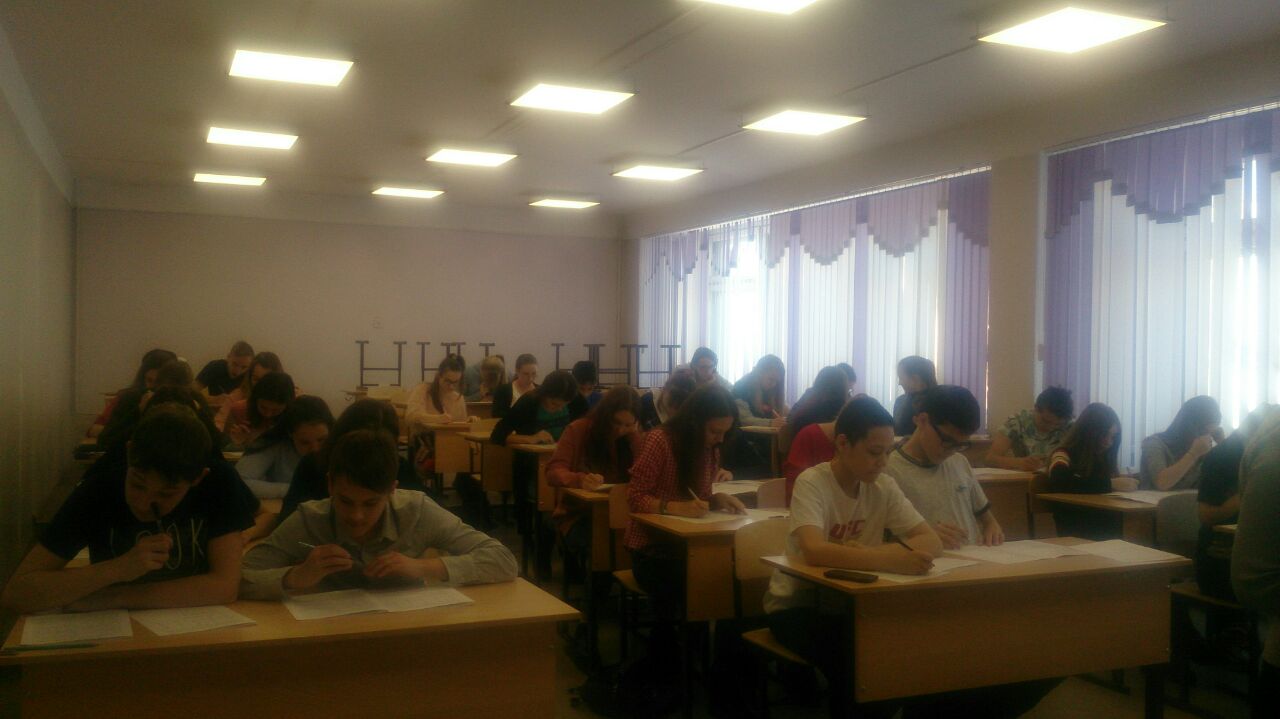 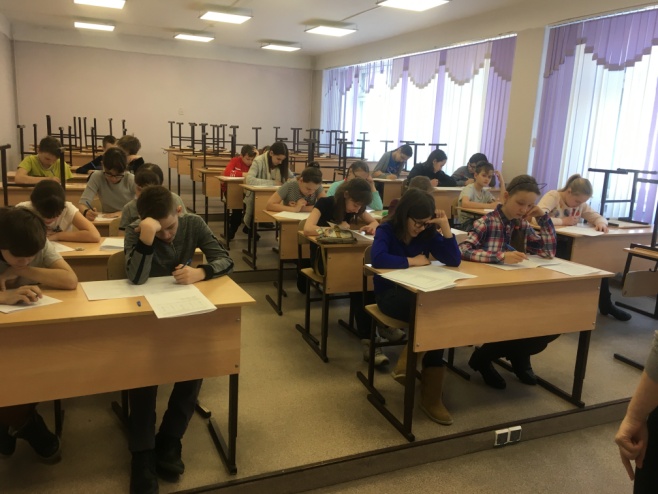 В результате анализа профессиональных предпочтений школьников 5-7 классов по тесту дифференцированно-диагностического опросника Е.А. Климова выявлено:17,2% школьников склонны к профессиям типа человек-природа.27,8% школьников склонны к профессиям типа человек-техника.30,3% школьников склонны к профессиям типа человек-человек.16,3% школьников склонны к профессиям типа человек-знаковая система.8,19% школьников склонны к профессиям типа человек-художественный образ.4,09% школьников склонны одновременно к 2 и более типам профессий.Профессиональные склонности по опроснику профессиональных склонностей Л. Йовайши (в модификации Г.В. Резапкиной):19,6% школьников склонны к работе с людьми; 10.6% школьников склонны к исследовательской деятельности; 13,9% школьников склонны к работе на производстве; 13,1% школьников склонны к эстетическим видам деятельности; 25,4% школьников склонны к экстремальным видам деятельности; 17,2% школьников склонны к планово-экономическим видам деятельности.2,4% школьников склонны одновременно к 2 и более типам профессий.Самый высокий интерес школьников зафиксирован к профессиям типа человек – человек.Самый низкий интерес школьников зафиксирован к профессиям типа человек – художественный образ.	Результаты тестирования лягут в основу корректировки образовательной программы в классах, где обучаются дети, принимавшие участие в проекте.Профориентационное тестирование в возрастной группе 5-7 классов носило предварительный, ориентационный характер, оно позволяет развить интерес младших подростков к миру профессий, и задуматься о профессиональном самоопределении. Так же это повод для ребят поговорить с родителями, родственниками и друзьями о своём профессиональном будущем.Результаты тестирования обучающиеся обсуждали вместе с родителями. Привлечение родителей к участию в мотивационных мероприятиях и тестировании заставляет их задуматься о будущей профессии своего ребенка не в выпускном классе, а в более раннем периоде. Это  может стать отправной точкой для более осознанного определения родителями образовательного маршрута своего ребенка, планирования его совместносо своим ребенком и педагогами. Какие возможности были, а какие не были реализованы?       Так как в проекте участвовали впервые, то не смогли всех задействовать из планируемого количества детей. Для реализации проекта все ресурсы были задействованы.Что не получилось по причинам от вас не зависящим?Опять же, в связи с выборами в президенты РФ и выходным днём, не все из планируемого кол-ва участников смогли пройти тестирование.Какими вы видите перспективы использования опыта, приобретённого в проекте?Недостаточно времени для оценки перспектив, так как в проекте участвуем впервые.Хотели бы вы участвовать в подобном проекте в будущем?Участие в проекте допускаем. Профессиональное самоопределение для данной возрастной группы 5-7 классы сомнительно.Мероприятий по дорожной карте для 5--7 классовКоличество  обучающихся 5-7 классов, принявших участие в мероприятиях План7170Факт7170